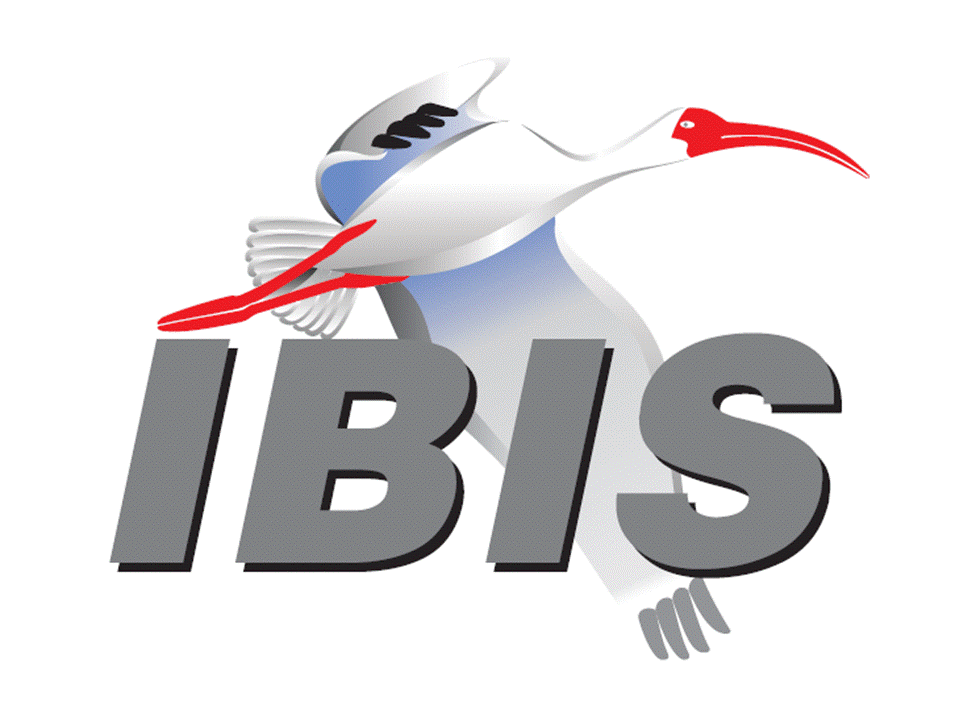 IBIS Open Forum MinutesMeeting Date: November 8, 2019Meeting Location: Tokyo, JapanVOTING MEMBERS AND 2019 PARTICIPANTSANSYS				Curtis Clark, Marko Marin, Miyo Kawata*					  Toru Watanabe, Akira Ohta, Bailing Zhang, Xi Wu					  Xin Sun, Jack Wu, Gregory Liao, Frances Peng					  Joan Chen, Ruby WuApplied Simulation Technology	(Fred Balistreri)Broadcom				(Yunong Gan)Cadence Design Systems		[Brad Brim], Ambrish Varma, Ken Willis					  Yingxin Sun, Zhen Mu, Jinsong Hu, Skipper Liang					  Zuli Qin, Haisan Wang, Hui Wang, Yaofei Wang					  Yitong Wen, Binyue (Kathy) Yang, Zhangmin Zhong					  George Zhu, Eric Lu, Frank Pai, Jessica Yeh					  Sylvia Kao, Nemo Hsu, Tric Chiang, Morihiro Nakazato*Cisco Systems			Hannah Bian, Guobing (Robin) Han, Wei Li  Zongyuan Liu, Sijie Mao, Jun (Gene) ZhangDassault Systemes (CST)		Stefan Paret, Longfei BaiEricsson				Anders Ekholm*, Anders Vennergrund, Felix Mbairi					  Hui Zhou, Inmyung Song, Mattias Lundqvist					  Wenyan Xie, Zilwan Mahmod, Nan Hou, Amy ZhangGLOBALFOUNDRIES		Steve ParkerGoogle					Zhiping Yang, Songping WuHuawei Technologies			Antonio Ciccomancini, Haiping Cao, Peng Huang					  Hongxing Jiang, Chunhai Li, Shengli (Victory) Wang					  Zhengrong Xu, Hang (Paul) Yan, Chen (Jeff) Yu					  Zhengyi Zhu, Tianqi Fang  Futurewei Technologies		Albert BaekIBM	Michael Cohen, Greg EdlundInfineon Technologies AG 		Anke Sauerbrey, Pietro Brenner, Francesco SettinoInstituto de Telecomunicações	(Abdelgader Abdalla)Intel Corporation	Hsinho Wu, Michael Mirmak, Nhan Phan	  Kinger Cai, Eddie Frie, Wendem Beyene	  Yuanhong Zhao, Bruce Qin, Kai Yuan, Denis Chen					  Neo HsiaoKeysight Technologies	Radek Biernacki, Hee-Soo Lee, Stephen Slater	  Jian Yang, Ming Yan, Pegah Alavi, Jiarui Wu  Jiajie Zhao, Nash Tu, Toshinori Kaeura*  Satoshi Nakamizo*Maxim Integrated			Joe Engert, Yan Liang, Charles GanalMentor, A Siemens Business		Arpad Muranyi, Raj Raghuram, Weston Beal					  Vladimir Dmitriev-Zdorov, Mikael Stahlberg					  Todd Westerhoff, Ed Bartlett, Nitin Bhagwath					  Kunimoto Mashino*Micron Technology			Randy Wolff*, Justin Butterfield, Jingwei Cheng					  Zack Yang, Cheng Zhang  Micron Memory Japan, G.K.		Masayuki Honda*, Mikio Sugawara*NXP					(John Burnett)SiSoft (MathWorks)			Mike LaBonte, Graham Kus, Walter KatzSPISim				Wei-hsing HuangSynopsys				Ted Mido*, Adrien Auge, John Ellis, Sam Sim					  Scott Wedge, Claire (Wen) Cao, Kevin Li, Lan Ni  Yu Wang, Jianguo Zhou, Xuefeng Chen  Yuyang Wang, Jinhua HuangTeraspeed Labs			Bob RossXilinx					Ravindra GaliZTE Corporation			Shunlin Zhu, Fengling Gao, Yuling Li, Dongdong YeZuken					Michael Schäder, Crab Chen, Yoshio Nakajima					  Deva Yang, Kevin Yang, Kiyohisa Hasegawa*					  Kensuke Yoshijima*, Takayuki Shiratori*  Zuken USA				Lance Wang*	OTHER PARTICIPANTS IN 201951Semicon				Guorong Ao, Yan HuangA&D Print Engineering Co.		Ryu Murota*ADLINK Technology			Rain Chen, Robert Hsu, Ned (Nanku) LuAdvanced Micro Devices (AMD)	Hellen LoAisin Seiko Co.			Kouji Kumagawa*AMD Japan				Tadashi Arai*Amkor Technology			Ian YuApollo Giken Co.			Satoshi Endo*, Toshiki Tamura*, Yuzo Morimasa*ASRock Rack Inc.			Eric ChienASUSTek Computer			KT Chen, Nick Chan, Eric Hsieh, Nick KH HuangAVL					Wolfgang RöhrnerBitmain Technology Holding Co.	Pan Jiang, Yuanyang Qing, Huichao (Whisper) WengCanon					Syoji Matsumoto*, Hiroaki Kitazawa*, Shinichi Ohno*					  Sou Hoshi*, Keisuke Ikemiya*, Yusuke Matsudo*Canon Components			Takeshi Nagata*Carleton University			Ram AcharCelestica				Sophia Feng, Bowen Shi, Jimmy ZhangChiptops				Darcy LiuClarion Co.				Takatsugu Yasui*Compal Electronics			Cortex Chen, Arthur HsuContinental				Stefanie SchattCybernet Systems Co.		Takayuki Tsuzura*, Shiho Nagae*D-CLUE Technologies Co.		Osamu Takeuchi*Design Methodology Lab		Motoo Tanaka*Fujitsu Advanced Technologies	Hideki Takauchi*, Kumiko Teramae*, Akiko Tsukada*					  Masaki Tankaa*, Takashi Kobayashi*, Masaki Kirinaka*Furuno Electric Co.			Naoaki Sasao*Gifu University				Toshikazu Sekine*GIGABYTE Technology		Eddie LinGlobal Unichip Japan			Masafumi Mitsuishi*Hamamatsu Photonics K.K.		Ryuji Yamamoto*Hewlett Packard Enterprise		Corey Huang, Cucumber Lin, Edward PanHirosaki University			Toshiki Kanamoto*Hitachi					Norio ChujoHitachi Automotive Systems		Naomi Shiga*Hitachi Solutions Technology		Sadahiro Nonoyama*Hoei Co.				Tatsuya Chiba*Hoya Corporation			Toshiaki YamabeHTC Corporation			Andrew HuangiITAC Computing Technology		Ella WangIluvatar				Luping LiuInspur Technologies Co.		Steven Ho, Rock WangInstitute for Information Industry	Joseph YangIndependent				Tadashi Aoki*Inventec				Peng ZhongIO Methodology			[Lance Wang]ITEC					Hiroshi Ishikawa*Japan Display				Tetsuhisa Yamada*Japan Radio Co.			Takashi Sato*JEITA/EC Center			Akihiko Kawasaki*, Kyoji Yamazaki*, Hisashi Saito*John Baprawski, Inc.			John BaprawskiJVC Kenwood Corporation		Hidetoshi Suzuki*, Takuo Fujimura*Hamburg University of Technology	Til HillebrechtKEI Systems				Shinichi MaedaKeyence Corporation			Takanari Yasumura*Key-System Co.			Shinichi Maeda*Kingston Technology			Hardy Chang, CF Chen, Mars HoKioxia Corporation			Minori Yoshitomi*, Yoshiaki Yoshihara*, Yasuhiko Iguchi*					  Ryuki Kubohara*, Masato Kanie*Kioxia Systems Co.			Yukio Tanoue*, Jyunya Shibasaki*, Tomomichi Takahashi*Kyocera Corporation			Seisuke Noguchi*, Ayaka Nishi*Lenovo				Aje Chang, Alan Sun, John LiuMacnica				Hidemichi Tanaka*Marvell					Johann Nittmann, Jianping Kong, Banglong Qian					  Songjie (Jacky) WangMD Systems Co.			Hideaki Kouzu*Megachips Corporation		Tomochika Kitamura*MiTAC					Ivan (Weichen) HuangMitsubishi Electric Corporation	Yusuke Suzuki*, Akihito Kobayashi*Mitsumine-Denshi Co.		Ryoichi Nakahigashi*Mobile Techno Corporation		Makoto Kaise*Modech				Yoichi Sakuraba*Molex Japan				Hiroyuki Yajima*, Syoji Somekawa*Murata Manufacturing Co.		Shigeaki Hashimoto*, Ryo Yokoyama*					  Kazutaka Mukaiyama*Nanya Technology Corp.		Hsing Chen, Taco (Changqun) Hsieh, Andre Huang					  Raphael Huang, Thomas Huang, George Lee					  Tom Lee, Benson PengNEC Platforms			Tsuneo Kikuchi*, Atsushi Kato*New H3C Group			Zixiao Yang, Muwang YeNikon Corporation			Manabu Matsumoto*Nissan Motor Corporation		Hidenari Nakashima*Novatek				Josh WuNvidia Corp.				Norman Chang, David Chen, Chiayuan Hsieh					  Richie Lu, Chihwei (Jason) TsaiOji Holdings Corporation		Yoshikazu Fujishiro*Oki Electric Industry Co.		Atsushi Kitai*Olympus Digital System Design	Ken Saito*  CorporationOmniVision				Sirius Tsang, Baohua Tu, Wenhui Shang, Bibo Ping					  Wei Li, Xuanjiang ShenPanasonic Corporation		Kenkichi Hirano*, Atsushi Nakano*Politecnico di Torino			Stefano Grivet-Talocia, Paolo Manfredi  Alessandro ZancoPWB Corporation			Toru Ohhisa*Qualcomm				Kevin RoselleQuanta Computer			Joseph Huang, Kyle LinRaytheon				Joseph AdayRenesas				Genichi TanakaRenesas Electronics Corporation	Kazuyuki Sakata*, Genichi Tanaka*Ricoh Co.				Kazuki Murata, Masahiko Banno*, Koji Kurose*Rohm Co.				Nobuya Sumiyoshi*Ryosan Co.				Takahiro Sato*, Kouji Tsutsui*SAE ITC				(Jose Godoy)SALE					Yang WengSAXA					Takayuki Ito*Seagate				Alex TainShinko Electric Industries Co.		Manabu Nakamura*Shinewave (Xiangwei International)	Nike YangSignal Metrics				Ron OlisarSilvaco Japan Co.			Yoshiharu FuruiSocionext				Megumi Ono*, Motoaki Matsumura*, Yuji Nakagawa*					  Hajime Ohmi*, Ide Yutaka*, Yumiko Sugaya*  Megumi Usui*, Fumiyo Kawafuji*Sohwa & Sophia Technologies	Tomoki Yamada*Sony Global Manufacturing &		Taku Masuko*  Operations CorporationSony LSI Design			Toru Fujii*, Satoshi Ishigami, Kazuki Murata*Sony Semiconductor Solutions	Kunio Gosyo*  CorporationSTMicroelectronics			Olivier Bayet, Aurora SannaSyswave				Kazuo Ogasawara*Tamagawa Denki Co.			Yasumitsu Matsuura*, Yuki Sato*TDK Corporation			Eriko Ajioka*Technopro Design Co.		Shintaro Kaji*, Mai Fukuoka*Teikyo Heisei University		Kotaro Hachiya*Tektronix Co.				Takafumi Watanabe*Tokyo Drawing			Naoya Iisaka*Tokyo Rikosha Co.			Toshio Umesawa*Tomen Devices Corporation		Kinji Mitani*Toshiba				Imi Hitoshi, Torigoshi Yasuki*  Toshiba Devices Corporation	Kinji Mitani*  Toshiba Development & 		Nobuyuki Kasai*    Engineering Corp.  Toshiba Electronic Device 		Satoshi Kameda*    Solutions Corp.  Toshiba Electronic Devices &	Atsushi Tomishima*, Yasunobu Umemoto*, Hitoshi Imi*   Storage Corp.Towa Electronics Co.			Yoshikazu Suzuki*Unisoc Technologies			Richard Ren, Yoona Wang, Xuhai GuoUniversité de Bretagne Occidentale	Mihai TelescuUniversity of Cassino			Antonio MaffucciUniversity of Toronto			Fadime BekmambetovaUniversity of Zagreb			Adrijan BaricU-PKG					Jiancai SanXpeedic				Cunhui GuiYamaha Corporation			Tetsuya Kakimoto*Yazaki Parts Co.			Kenichi Fujisawa*Zhaoxin (Shanghai Zhaoxin		Zhen (Caffrey) Fu, Chuanyu (Liam) Li  Semiconductor)Zuiki					Kon Kou*In the list above, attendees at the meeting are indicated by *.  Principal members or other active members who have not attended are in parentheses. Participants who no longer are in the organization are in square brackets.UPCOMING MEETINGSThe bridge numbers for future IBIS teleconferences are as follows:Date				Meeting Number		Meeting PasswordNovember 22, 2019		624 227 121			IBISfriday11For teleconference dial-in information, use the password at the following website: 	http://tinyurl.com/IBISfridayAll teleconference meetings are 8:00 a.m. to 9:55 a.m. US Pacific Time.  Meeting agendas are typically distributed seven days before each Open Forum.  Minutes are typically distributed within seven days of the corresponding meeting.NOTE: "AR" = Action Required.-------------------------------------------------------------------------------------------------------------------------------OFFICIAL OPENINGThe Asian IBIS Summit took place on Friday, November 8, 2019 at the Akihabara UDX building in Tokyo.  About 134 people representing 85 organizations attended.The notes below capture some of the content and discussions.  The meeting presentations and other documents are available at:http://www.ibis.org/summits/nov19c/Randy Wolff opened the summit by welcoming everyone and thanking the sponsors JEITA, Apollo Giken Co., Keysight Technologies, Ricoh, Toshiba Corporation, and Zuken.  He noted the good attendance and encouraged questions from participants.  He also thanked Bob Ross and Satoshi Nakamizo for the help in organizing the event.Satoshi Nakamizo welcomed attendees to the meeting.  He introduced the work of the JEITA EDA Model Specialty Committee.  The group works to improve utilization of technologies for the EDA models, including IBIS, and promoting their distribution.  He described the IBIS Summit as offering a platform to present information on new IBIS specifications and to discuss and exchange views with the IBIS Open Forum.IBIS CHAIR’S REPORTRandy Wolff (Micron Technology, USA)Randy described the status and activities of the IBIS Open Forum.  There are 26 member companies of IBIS in 2019.  The 2019-2020 officers have changed significantly from the previous year.  Many IBIS meetings occur weekly to yearly from task groups to Summits around the world.  SAE ITC is the parent organization of IBIS, providing financial and legal services.  IBIS has four task groups meeting weekly to discuss technical topics, IBIS quality, and the Editorial task group, which meets only as needed to produce new IBIS specification documents.  The latest IBIS milestone is the release of IBIS 7.0 and the ibishchk7 parser to support it.  Beyond IBIS 7.0, there are currently 5 BIRDs in discussion.  The interconnect task group is working on an important update to EBD to support IBIS-ISS and Touchstone models.  BIRD200 is already approved, and it improves die capacitance modeling.  BIRD195.1 is also approved, and it simplifies some AMI input models.Randy encouraged new contributions to IBIS from the meeting participants to ensure that IBIS continues to meet the needs of new technology, including improving power delivery design.  He also described the BIRD process, and he noted that ideas do not need to be written in formal BIRD templates, but first can be presented in task groups for discussion before a BIRD is proposed.EXPECTATIONS FOR THE NEW PACKAGE MODEL SPECIFICATION OF IBIS VERSION 7.0Masaki Kirinaka, Akiko Tsukada (Fujitsu Interconnect Technologies Limited, Japan)[Presented by Masaki Kirinaka (Fujitsu Interconnect Technologies Limited, Japan)]IBIS 7.0 interconnect modeling is a new specification for package modeling.  IBIS package models can now be as simple as RLC elements or complicated SPICE subcircuits with IBIS-ISS or Touchstone models.  The expectation for IBIS 7.0 package models is more accurate simulation results and consistent results from all simulator tools.  When using IBIS RLC models, some simulators will use a lumped circuit model and others will use a distributed model such as a W-element.  Simulation results were shown to be inconsistent between two simulators.  In the same simulators, using the IBIS 7.0 package models (Touchstone or IBIS-ISS), the results were the same.  Package crosstalk modeling is made easier through direct use of Touchstone files.  Modeling of on-package capacitance is also made simpler, so simulation results are improved with better package PDN modeling.Kirinaka-san described the functions required for the simulator in post-layout simulation when considering PDN effects.   First is support for local ground references for plotting true receiver waveforms.  Simulators must also support Touchstone 2.0 so that the S-parameter port impedance can be one value for signals and a different value for the PDN.  Connections of S-parameters with different references is also complicated and requires adding reference nodes to one S-parameter in some cases.Ted Mido asked what is in the works for a future version of Touchstone.  Randy Wolff responded that a survey was recently taken asking for input from users of Touchstone.  Results of the survey are available on the IBIS website.  The Interconnect task group plans to hold a special meeting in the future to invite non-IBIS participants to discuss their ideas.Ted noted that the presentation indicated issues with supporting multiple reference ports for a Touchstone model in IBIS.  Randy responded that the shortcut for Touchstone support in IBIS 7.0 supports only a signal reference port, but support for multiple reference ports is available using the IBIS-ISS S-element to link the Touchstone model into IBIS.THE ON DIE DECAP MODELING PROPOSAL (BIRD198)Megumi Ono*, Atsushi Tomishima** (*Socionext Inc., **Toshiba Electronic Devices & Storage Corporation; Japan)[Presented by Megumi Ono (Socionext Inc., Japan)]Ono-san summarized the importance of modeling the on-die decoupling capacitance as part of PDN modeling.  A first proposal for modeling on die de-cap was described at the IBIS Summit in Japan in 2017.  BIRD198 was officially submitted to the IBIS Open Forum on March 11, 2019.  The original proposal models the on die de-cap as three elements, capacitance, series resistance, and leakage resistance, following the example of the Series Model.  The proposed simple model correlates well with measurements.  Since introduction of the BIRD, the BIRD authors and members of the IBIS Open Forum Advanced Technology Modeling task group have been reviewing and discussing several syntax proposals to be incorporated in a draft 2 revision of BIRD198.  The authors have also been looking at possible interactions between on die de-cap modeling described using BIRD198 and on die de-cap modeling that could be included using BIRD189 [Interconnect Model] syntax.  They will continue working on a new draft and addressing comments from the IBIS Open Forum.Ono-san requested feedback from Japanese users of IBIS to help make the proposal the best it can be.Tadashi Arai commented that the proposal is very good, and he generally agrees with it.  He noted that the model is different for each I/O buffer.  For example, in PCle, when the associated logic is large or small, the PDN capacitance changes, so it makes sense to switch it from under [Model] to under [Component].  It is surprising that the result of simulation and measurement agree. In large-scale ICs, on-die capacitors do not match the designed values. Since the PDN designers have difficulty in predicting the 'C' of the logic part, they are designed without considering it.  So, there is only the design value of on-die PDN, but the block that implemented SRAM has large C.  If the on-die capacitance is large, the current consumption increases, so adjustments are made to minimize it as much as possible. What scale of LSI was used in this talk?  Megumi Ono responded that the validity of the equivalent circuit was evaluated by modeling the measured values, not the design values.  Tadashi Arai commented that since LSI vendors have design data, it should be modeled based on the data.  If creating the model from the actual measurement, we should decide who will do the task.  So, it seems to be easier to create the model from the design data, however the fitting(matching) is rather difficult.  Megumi Ono responded that fitting (matching) the design value and measured value are a difficult task. But it is not an issue of IBIS.Ken Saito asked when incorporating the PDN model into the IBIS model, is the reason to ensure the confidentiality?  Megumi Ono responded that ensuring confidentiality is one of the main reasons. We have already confirmed that it is easy to understand if modeled by the simplemethod like this, even if it is constructed of a slightly more complicated circuit, and it is also valid as an equivalent circuit. Since it is troublesome for the user to connect the PDN model separately, if it is included in the IBIS model, it is easier to handle.Ken Saito commented that in DRAM, VDDQ is divided into multiple dies, so if you map by power supply name, it may cause some difference between the real one.  Megumi Ono responded that currently it is proposed to define for each power domain.  Ken Saito added that internally, there is a die for each VDDQ pin, and from the viewpoint of simultaneous switching and power integrity, we cannot represent it with a single VDDQ.  Megumi Ono responded that they will consider this topic.Masahiko Banno commented that as design information, the capacitance of the die is kind of know-how, so it may not be described.  He asked is it better to have some kind of encryption method? Megumi Ono responded that since it is IBIS, it is necessary to discuss whether encryption is appropriate.  It is necessary to discuss whether it should be encrypted like IBIS-AMI or whether it should be supplied like interconnect models.Masahiko Banno commented that how to place the capacitor in the load should be discussed.  When considering SSO, it is better not to describe the number of capacitors for one power supply but to define it accurately. He hopes we can use them properly and it becomes quite convenient.IBIS FILE FORMAT LINKSBob Ross (Teraspeed Labs, USA)[Presented by Randy Wolff (Micron Technology, USA)]Randy presented an overview of the evolution in the number and types of file formats supported by IBIS.  IBIS now directly or indirectly supports over 17 formats ranging from IBIS defined formats (ebd, ibs, pkg, ami, Touchstone, etc.) to formats managed by other standards bodies (VHDL_AMS, Berkley SPICE, etc.).  Electrical Module Description (EMD) is a future format that is under development in the Interconnect task group.Tadashi Arai asked about the usefulness of the new EMD format in development.  Randy described the limitations of current EBD models including no coupling and no loss.  EMD will allow for coupling and broadband models using IBIS-ISS or Touchstone.  He noted that these new formats were introduced for packages in IBIS 7.0, but it is limited to packages with a single die connection.  EMD should be in the next IBIS specification release, and it will be useful for modeling new multi-chip packages and circuit boards such as modules.  It will be a very good improvement for the accuracy of models.HOW TO OBTAIN BUFFER IMPEDANCE FROM IBISLance Wang (Zuken, USA)Lance explained that matching output buffer impedance to interconnect impedance is a necessary task for the SI engineer.  Impedance is represented as a complex quantity Z.  He showed how to measure input and output impedance of an I/O buffer.  Example I-V curves for input and output buffers were shown, including inputs with ODT.  Obtaining impedance from an IBIS model starts with overlaying a load line on the Pullup or Pulldown I-V curves.  Operating point impedance is the intersection of the load line and the I-V curve.  I/O impedance may vary for different loads.A POTENTIAL APPLICATION OF IBIS MODELS TO CISPR25 BASED EMI ANALYSIS OF DCDC CONVERTERKazuyuki Sakata*, Koji Ichikawa**, Miyoko Goto***, Toshiki Kanamoto****(Renesas Electronics Corporation*, DENSO Corp.**, Ricoh Corp.***, Hirosaki University****; Japan)[Presented by Kazayuki Sakata (Renesas Electronics Corporation, Japan)]Sakata-san described the motivation of the study was to try modeling a DCDC converter using IBIS.  Impedance measurements across several pins of the device were made, and the data was fit to some simple equivalent circuit models.  Time domain measurements were also made of the device, and results were shown.  At first simulation results compared to measurement results were very different, with large ringing appearing in simulation for both open and resistive loads.  Adjustments to Composite Current and rising/falling waveforms were made to improve matching to measurements.  A possible source of error in the simulation is large ringing induced by instantly switching MOS transistors.  A possible improvement is obtaining Rising/Falling Waveform and Composite Current data directly from measurement.Ted Mido commented that in the circuit simulation, inductors or nearby elements are lumped constants, but in actual machines, if they are in a dispersional state like distributed constants, it may become one of the causes.  For example, the distributed constant converges when the transmission line is expressed as a ladder and when the transmission line is expressed as a distributed constant. We may find the solution from this fact.Kazuyuki Sakata asked if he should use a dynamic model for the inductor model.  Ted Mido responded that for the dynamic model or the distribution constant, I don't know which is more appropriate, but some knowledge may be obtained.Kazuki Murata noted that this time, PMOS and NMOS are modeled as IBIS model, but he recognizes that the original SPICE model exists.  In board model simulation, did you use a SPICE model instead of an IBIS model?  Has ringing occurred at that time?  Kazuyuki Sakata responded that it was confirmed that ringing occurred.  It is difficult to prevent ringing that occurs in SPICE from occurring in IBIS.Kazuki Murata asked is it correct to recognize this as an external problem, not a model problem?  Kazuyuki Sakata responded that there may be an external cause.  However, it may be because SPICE does not perform actual load extraction.  It may be most accurate to use [Rising Waveform] and [Composite Current].  Of course, we would like to consider the distribution of inductors proposed by Tetsuhisa Mido.IBIS-AMI AND COM CO-DESIGN FOR 25G SERDESNan Hou*, Amy Zhang*, Guohua Wang*, David Zhang**, Anders Ekholm** (Ericsson, *PRC, **Sweden)[Presented by Anders Ekholm (Ericsson, Sweden)]Anders started with an overview of the IBIS-AMI flow.  Channel operating margin (COM) is related to the ratio of a calculated signal amplitude to a calculated noise amplitude.  He described the COM flow, the channel transfer function, and the method for determining the optimal EQ settings.  He noted that the channel transfer function combines frequency domain calculations with a time domain calculation to include DFE.Two cases were shown of simulating COM results, followed by IBIS-AMI simulation with the recommended COM parameter settings. He stressed that COM is only useful for optimizing signal to noise ratio, if other types of optimization are needed, then other methods must be used.  In a co-design simulation flow, COM is used for channel optimization followed by IBIS-AMI simulation.CLOSING REMARKSRandy Wolff closed the Summit, thanking the sponsors, the authors and presenters, and all participants.  He encouraged all to consider proposing their ideas for IBIS through the BIRD process.  The summit was adjourned.NEXT MEETINGThe next IBIS Open Forum teleconference meeting will be held on November 22, 2019.  The following IBIS Open Forum teleconference meeting is tentatively scheduled on December 13, 2019.========================================================================NOTESIBIS CHAIR: Randy Wolff (208) 363-1764rrwolff@micron.comPrincipal Engineer, Silicon SI Group, Micron Technology, Inc.8000 S. Federal WayP.O. Box 6, Mail Stop: 01-711Boise, ID  83707-0006VICE CHAIR: Lance Wang (978) 633-3388lance.wang@ibis.orgSolutions Architect, Zuken USA238 Littleton Road, Suite 100Westford, MA 01886SECRETARY: Curtis Clarkcurtis.clark@ansys.com	ANSYS, Inc.	150 Baker Ave Ext	Concord, MA 01742TREASURER: Bob Ross (503) 246-8048bob@teraspeedlabs.comEngineer, Teraspeed Labs10238 SW Lancaster RoadPortland, OR 97219LIBRARIAN: Anders Ekholm (46) 10 714 27 58, Fax: (46) 8 757 23 40ibis-librarian@ibis.orgDigital Modules Design, PDU Base Stations, Ericsson ABBU NetworkFärögatan 6164 80 Stockholm, SwedenWEBMASTER: Steven Parker (845) 372-3294steven.parker@averasemi.comPrincipal Member of Technical Staff, GLOBALFOUNDRIES  M/S 5E1  2070 Route 52Hopewell Junction, NY 12533-3507POSTMASTER: Mike LaBontemlabonte@sisoft.com	IBIS-AMI Modeling Specialist, SiSoft	1 Lakeside Campus Drive	Natick, MA 01760This meeting was conducted in accordance with ANSI guidance.All inquiries may be sent to info@ibis.org.  Examples of inquiries are:To obtain general information about IBIS.To ask specific questions for individual response.To subscribe to the official ibis@freelists.org and/or ibis-users@freelists.org email lists (formerly ibis@eda.org and ibis-users@eda.org).To subscribe to one of the task group email lists: ibis-macro@freelists.org, ibis-interconn@freelists.org, or ibis-quality@freelists.org.To inquire about joining the IBIS Open Forum as a voting Member.To purchase a license for the IBIS parser source code.To report bugs or request enhancements to the free software tools: ibischk6, tschk2, icmchk1, s2ibis, s2ibis2 and s2iplt.The BUG Report Form for ibischk resides along with reported BUGs at:http://www.ibis.org/bugs/ibischk/ 
http://www.ibis.org/ bugs/ibischk/bugform.txtThe BUG Report Form for tschk2 resides along with reported BUGs at:http://www.ibis.org/bugs/tschk/ 
http://www.ibis.org/bugs/tschk/bugform.txtThe BUG Report Form for icmchk resides along with reported BUGs at:http://www.ibis.org/bugs/icmchk/ 
http://www.ibis.org/bugs/icmchk/icm_bugform.txtTo report s2ibis, s2ibis2 and s2iplt bugs, use the Bug Report Forms which reside at:http://www.ibis.org/bugs/s2ibis/bugs2i.txt 
http://www.ibis.org/bugs/s2ibis2/bugs2i2.txt 
http://www.ibis.org/bugs/s2iplt/bugsplt.txtInformation on IBIS technical contents, IBIS participants and actual IBIS models are available on the IBIS Home page:http://www.ibis.org/Check the IBIS file directory on ibis.org for more information on previous discussions and results:http://www.ibis.org/directory.htmlOther trademarks, brands and names are the property of their respective owners.SAE STANDARDS BALLOT VOTING STATUSCriteria for SAE member in good standing:Must attend two consecutive meetings to establish voting membershipMembership dues currentMust not miss two consecutive meetingsInterest categories associated with SAE standards ballot voting are: Users - members that utilize electronic equipment to provide services to an end user. Producers - members that supply electronic equipment. General Interest - members are neither producers nor users. This category includes, but is not limited to, government, regulatory agencies (state and federal), researchers, other organizations and associations, and/or consumers.OrganizationInterest CategoryStandards Ballot Voting StatusOctober 18, 2019November 1, 2019November 4, 2019November 8, 2019ANSYSUserActiveXXXXApplied Simulation TechnologyUserInactive----Broadcom Ltd.ProducerInactive----Cadence Design SystemsUserActive-XXXCisco SystemsUserInactive-X--Dassault SystemesUserInactive----EricssonProducerActive-XXXGLOBALFOUNDRIESProducerInactiveX---GoogleUserInactive----Huawei TechnologiesProducerInactive-X--Infineon Technologies AGProducerInactive----Instituto de TelecomunicaçõesUserInactive----IBMProducerInactiveX---Intel Corp.ProducerActiveXXX-Keysight TechnologiesUserActive-XXXMaxim IntegratedProducerInactive----Mentor, A Siemens BusinessUserInactiveX--XMicron TechnologyProducerActiveXXXXNXPProducerInactive----SiSoft UserInactiveX---SPISimUserInactiveX---SynopsysUserActiveXX-XTeraspeed LabsGeneral InterestInactiveX---XilinxProducerInactive----ZTE Corp.UserInactive-X--ZukenUserActiveXXXX